Review Package #3- Earth and Space Earth is made up of three major parts. Name each described part.	a)	I am solid on the outside and partly melted on the inside.	b)	My centre is solid and my outside is liquid.	c)	I am entirely solid.Check the false statement.	□	97.2% of water on Earth is salt water; the other 2.8% is fresh water.	□	Most of Earth's fresh water is groundwater.	□	3% of all the fresh water resources on Earth is found in Québec.	□	Most (around 75%) of the world’s fresh water is found in glaciers 
	and ice floes.Name the layer of the atmosphere where each of the following is foundWhat step of the water cycle is each item associated with?Check the element that is not an agent of erosion.	□	Rain	□	Freezing and thawing	□	Wind	□	Evaporation	□	Movement of glaciers6. The Alps are a mountain range in southern Europe. That area has many 
valleys. The highest peaks are covered in snow. There are also many large 
lakes in the area.		For each phenomenon, write the letter of the Alps’ relief created.	a)	Receding glaciers	b)	Folding of the Earth's crust	c)	Running waterMatch the statement with the geological phenomenon. Use the word bank to fill in the following diagram indicating important seasonal dates for someone living in Quebec. 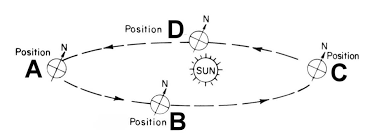 Examine the diagram and then respond to the questions below.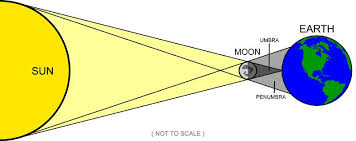 a)	Which type of eclipse is represented in the diagram? __________________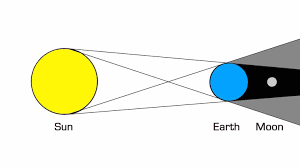 b)	Which type of eclipse is represented in the diagram? __________________	a)	Ozone layer	b)	Shooting stars	c)	Weather	d)	Northern Lights	a)	Creation of clouds	b)	Rivers	c)	Hail	d)	Snow melting	e)	Damp soilStatementPhenomenona)	The collision between two thick continental tectonic plates.•• Volcanob)	The collision between a thick continental plate and a thin oceanic plate resulting in a subduction zone.•• Orogenesisc)	The separation of two tectonic plates.•• Earthquaked)	The rubbing between two tectonic plates.•• Mid-oceanic ridges